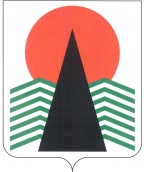 АДМИНИСТРАЦИЯ  НЕФТЕЮГАНСКОГО  РАЙОНАпостановлениег.НефтеюганскО внесении изменений в постановление администрации Нефтеюганского района от 09.01.2018 № 2-па-нпа «О ведении учёта детей, подлежащих обучению по образовательным программам дошкольного, начального общего, основного общего и среднего общего образования и форм получения образования, определённых родителями (законными представителями) детей»В соответствии с Законом Ханты-Мансийского автономного округа – Югры 
от 12.10.2005 № 74-оз «О комиссиях по делам несовершеннолетних и защите их прав в Ханты-Мансийском автономном округе – Югре и наделении органов местного самоуправления отдельными государственными полномочиями по созданию 
и осуществлению деятельности комиссий по делам несовершеннолетних 
и защите их прав», Уставом муниципального образования Нефтеюганский район,  
п о с т а н о в л я ю:Внести в постановление администрации Нефтеюганского района 
от 09.01.2018 № 2-па-нпа «О ведении учёта детей, подлежащих обучению 
по образовательным программам дошкольного, начального общего, основного общего и среднего общего образования и форм получения образования, определённых родителями (законными представителями) детей» следующие изменения:В пункте 5 постановляющей части слово «территориальной» заменить словом «муниципальной».В подпункте 2.5.2 пункта 2.5 раздела 2 приложения к постановлению 
слово «территориальную» заменить словом «муниципальную».Настоящее постановление подлежит официальному опубликованию 
в газете «Югорское обозрение» и размещению на официальном сайте органов местного самоуправления Нефтеюганского района.Настоящее постановление вступает в силу после официального опубликования.Контроль за выполнением постановления возложить на заместителя главы Нефтеюганского района Михалева В.Г.Исполняющий обязанности Главы района							С.А.Кудашкин08.05.2019№ 1009-па-нпа№ 1009-па-нпа